苗栗縣政府稅務局112年「結合統一發票推行辦理租稅創意繪畫比賽」活動簡章依據：本局112年結合統一發票推行辦理租稅競賽活動執行計畫。目的透過國中小學生之租稅創意繪畫比賽，激發學子認識租稅及建立正確之納稅觀念，了解納稅者權利保護法有哪些保障、購物消費索取雲端發票及下載統一發票兌獎APP的好處等知識，藉由創意繪畫比賽，發揮學子的想像力，進而影響周遭同儕及家庭成員，培養其誠實納稅之守法觀念。辦理單位主辦單位：苗栗縣政府稅務局指導單位：財政部賦稅署、苗栗縣政府協辦單位：苗栗縣政府教育處、苗栗縣各國民中、小學參賽資格本縣各國民小學低(1、2年級)、中(3、4年級)、高(5、6年級)年級學生本縣各公私立國民中學及高級中學附設國中部學生作品主題除國小低年級組提供著色圖稿(2款)外，其他組別可自行創意設計或利用以下人物(本局代言人桐桐家族)、標語、參考網站等，作品須含有稅務相關元素之作品即可。人物標語一稅一份心，一稅一世情；有心作建設，有情護家園。取之社會，用之社會；你我納稅，不忘回饋。你的一份稅，就像一粒穗，大小皆可貴，粒粒皆實惠。雲端發票不累贅，樹木不再流眼淚。下載APP，綁定你手機，載具全歸戶，獎金全入戶。納稅者權利保護官，為您的權益把關。一站式查詢金融遺產，省時省力免奔波。不動產移轉免奔波，一站式服務真輕鬆。網路繳稅真便利，建設通通變美麗。統一發票兌獎APP，一手包辦輕鬆享。多元繳稅方法多，省時便利好事多。財產繼承性別平等，別讓您的權益睡著了。防疫零距離，e化辦稅最安心。社會福利團體碼，捐贈愛心最即時！網路繳稅真不錯，愛護家園沒有錯，紙本繳稅真方便，四大超商都OK。男女平等都是寶，租稅正義法律保，雲端發票e時代，節能減碳共享好。雲端發票真環保，中獎消息立馬到，稅務e化實在好，人民便利沒煩惱。稅務e化新法寶，雲端發票用紙少，節能減碳作環保，建設臺灣成寶島。參考網站苗栗縣政府稅務局：https://www.mlftax.gov.tw租稅作品欣賞：https://pse.is/3xrk9h納稅者權利保護法:https://pse.is/3w97km雲端發票：https://pse.is/4tewzx輕鬆繳稅： https://is.gd/HpZTvD不動產移轉一站式服務：https://reurl.cc/q88L7N單一窗口查詢金融遺產服務：https://reurl.cc/MZRzv4作品規格國小低年級組：由本局提供著色比賽圖稿2款（可自行添加內容），將函送給各校或請至苗栗縣政府稅務局網站下載運用，版面以A4為主(直式、橫式各1款)，網址：https：//www.mlftax.gov.tw。中年級組、高年級組及國中組：一律以八開圖畫紙(約38cm×26cm)作畫，直式或橫式創作均可，創作範圍如圖：  38cm                                                             26cm                                                                                                      38cm                              26cm 參賽方式簡章及參賽報名表：請至苗栗縣政府稅務局網站下載；或親至稅務局總局（苗栗市府前路46號）、竹南分局（竹南鎮福德路135號）索取。收件日期：即日起至112年6月20日(星期二)截止（以郵戳為憑）。收件地點郵寄投稿者：以掛號郵寄至「苗栗縣政府稅務局法務科服務宣導股收」（360苗栗市府前路46號），信封請註明「參加租稅創意繪畫比賽」字樣。最遲應於112年6月20日(星期二)下午5時前寄達，逾期者一概不予受理。親自送件者：苗栗縣政府稅務局一樓法務科服務宣導股或竹南分局一樓(上班時間：8時至17時)。除國小低年級組外，其餘各組別參賽者請填寫參賽報名表浮貼於作品背面左上角，作品規格不符者不列入評比。（報名表如附件1）作品評審及評分標準作品評審：聘請專家3人擔任評審委員，分組評審；參賽作品若未達評審標準，得以「從缺」處理。評分標準主題內容：50%創意構思：30%技巧表現：20%獎項及獎勵：各組分別錄取(國小低年級組、中年級組、高年級組及國中組)第1名1名：禮券3,000元及縣政府獎狀乙紙。第2名2名：禮券2,000元及縣政府獎狀乙紙。第3名3名：禮券1,000元及縣政府獎狀乙紙。佳作5名：禮券500元及縣政府獎狀乙紙。各組績優學生前三名之指導老師，以苗栗縣政府名義頒發指導獎狀並函請學校依相關規定予以敍獎。成績公布：於評審完畢後公布於苗栗縣政府稅務局網站（網址：https：//www.mlftax.gov.tw）。其他每人投稿作品件數不限，惟各組前三名之獎項不重複給獎。得獎名單公布後，得獎者之得獎資格如經主辦單位公布取消者，該獎項不予遞補。參賽作品須為本人創作，亦未參加過類似比賽之新作，無抄襲、一稿數投或曾經公開刊登發表等情事，違者主辦單位逕予取消參賽資格（作品不另退還），並追回所有獎項、獎金。參加作品原件於送件參賽後，無論得獎與否一律不退還，作品版權及所有權歸屬主辦單位，主辦單位得自由運用，如經選刊或編印海報、公開展示參賽作品等，不另行通知也不得額外要求給付費用。得獎名單公布後，依參賽報名表資料將禮券、獎狀隨同公函掛號郵寄送達各得獎人之學校，由學校轉交予得獎學生。得獎公函如經學校退回，致得獎人自名單公布次日起30日內仍未領取獎項者，則視同放棄；未洽本局領取之剩餘禮劵留作其他租稅宣傳活動之用。凡參賽者應遵照本計畫之規定，並遵守比賽結果之最終決定，如有未盡事宜，主辦單位得隨時補充之。相關資訊可至苗栗縣政府稅務局網站https：//www.mlftax.gov.tw下載或點閱或參考苗栗縣政府稅務局臉書粉絲專頁(https://www.facebook.com/miaolitax)。如有疑問，請以電話連絡（037）358444，聯絡人：李小姐。個人資料運用說明本次活動所蒐集、處理、利用參加者之個人資料僅用於租稅創意繪畫比賽使用，得奬名單公布於本局網頁起算30日後由本局網站移除。本局利用個人資料之期間(包括紙本、電腦系統資料庫、電子檔案等)，僅作為辦理本次比賽評審、郵寄及執行業務所必須保存之期間。參加者清楚了解本活動蒐集、處理、利用個人資料之目的及用途，並同意遵守，不同意者無法參加本活動。附件1※註：每一位參賽者僅貼一張報名表即可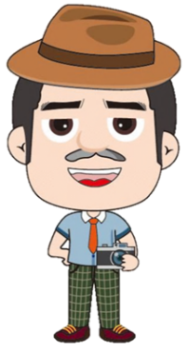 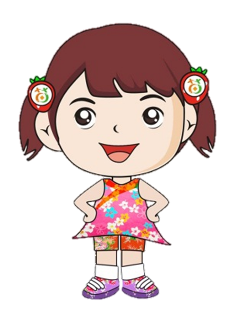 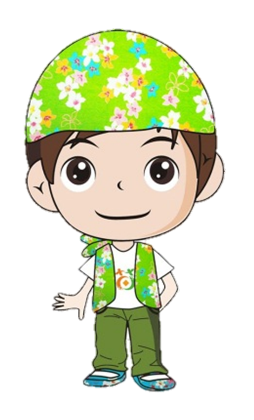 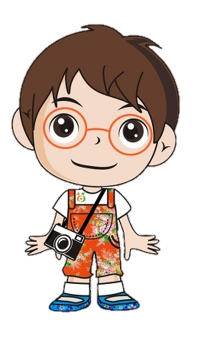 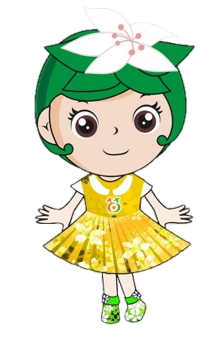 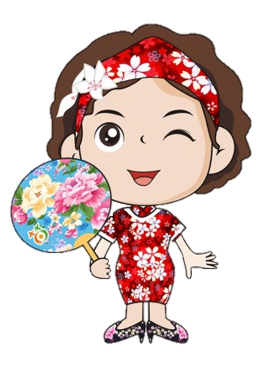 苗栗縣政府稅務局112年租稅創意繪畫比賽參賽報名表苗栗縣政府稅務局112年租稅創意繪畫比賽參賽報名表苗栗縣政府稅務局112年租稅創意繪畫比賽參賽報名表苗栗縣政府稅務局112年租稅創意繪畫比賽參賽報名表□國小中年級組□國小高年級組□國中組□國小中年級組□國小高年級組□國中組□國小中年級組□國小高年級組□國中組□國小中年級組□國小高年級組□國中組姓名姓名題目題目指導老師(如無免填)指導老師(如無免填)學校及年級學校及年級苗栗縣政府稅務局112年租稅創意繪畫比賽參賽報名表苗栗縣政府稅務局112年租稅創意繪畫比賽參賽報名表苗栗縣政府稅務局112年租稅創意繪畫比賽參賽報名表苗栗縣政府稅務局112年租稅創意繪畫比賽參賽報名表□國小中年級組□國小高年級組□國中組□國小中年級組□國小高年級組□國中組□國小中年級組□國小高年級組□國中組□國小中年級組□國小高年級組□國中組姓名姓名題目題目指導老師(如無免填)指導老師(如無免填)學校及年級學校及年級